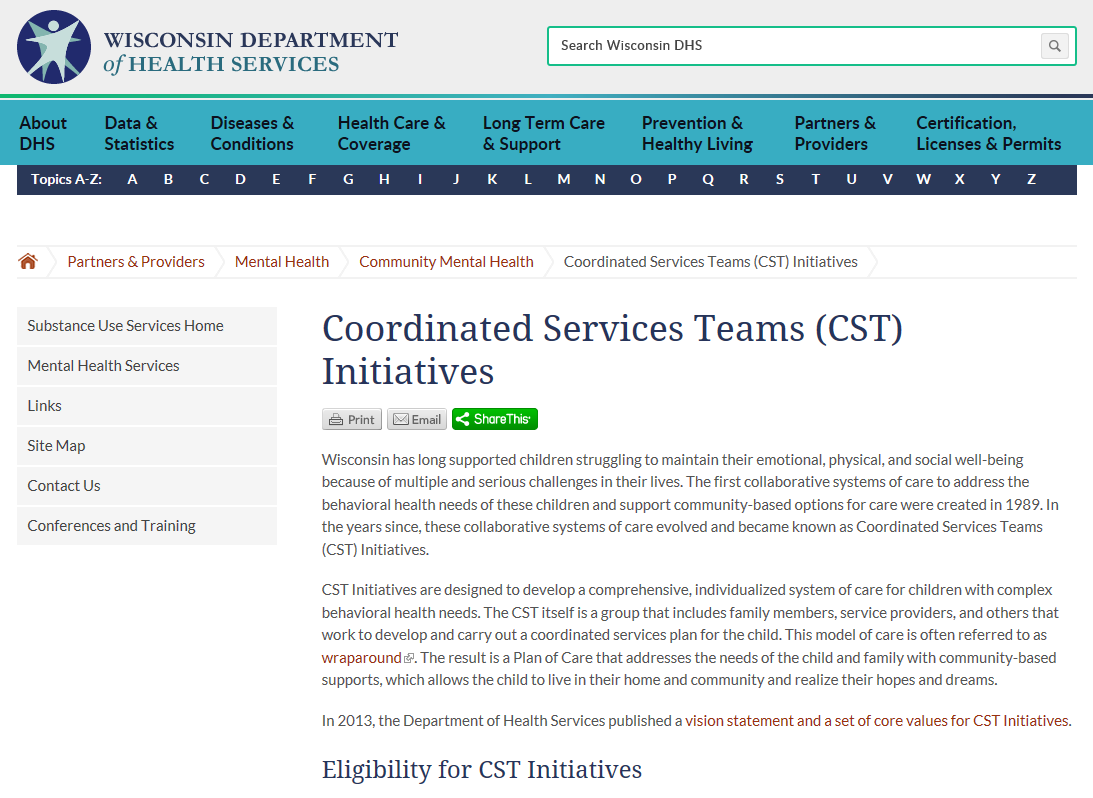 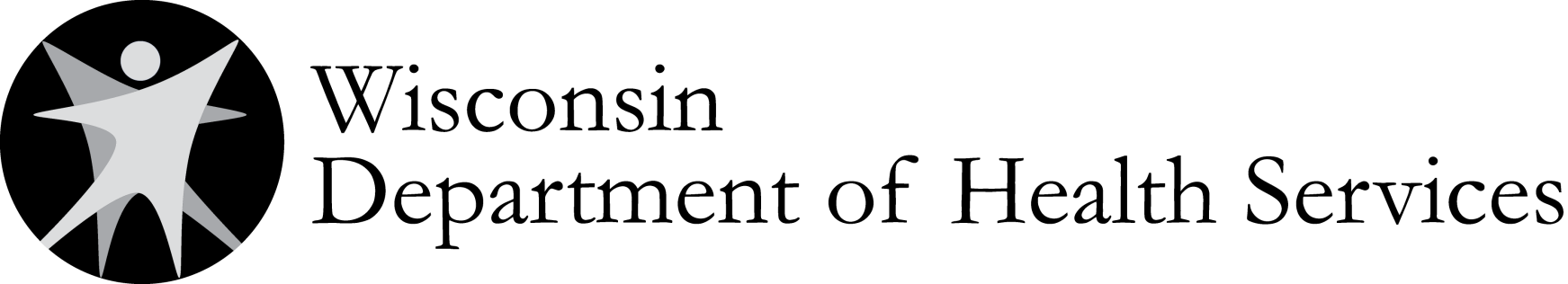 We’ve updated our CST Initiatives webpages. Update your bookmarks!The new “home” for CST Initiatives on the DHS website! General overview of the programLinks to consumer and provider contentA new page dedicated to information for familiesAn updated page dedicated to information for providersExplore and tell us what you think. Share your feedback with your DHS CST Initiatives contract administrator.